 MA TRẬN ĐỀ KIỂM TRA CUỐI KÌ I MÔN TOÁN  LỚP 6 – 2022-2023BẢN ĐẶC TẢ MA TRẬN ĐỀ KIỂM TRA CUỐI KÌ I MÔN TOÁN LỚP 6 – 2022-2023                                                      Thời gian:  90 phút (không kể thời gian giao đề)TTChủ đềNội dung/Đơn vị kiến thứcNội dung/Đơn vị kiến thứcMức độ đánh giáMức độ đánh giáMức độ đánh giáMức độ đánh giáMức độ đánh giáMức độ đánh giáMức độ đánh giáMức độ đánh giáMức độ đánh giáMức độ đánh giáMức độ đánh giáMức độ đánh giáMức độ đánh giáMức độ đánh giáMức độ đánh giáMức độ đánh giáMức độ đánh giáTổng % điểmTTChủ đềNội dung/Đơn vị kiến thứcNội dung/Đơn vị kiến thứcNhận biếtNhận biếtNhận biếtThông hiểuThông hiểuThông hiểuThông hiểuThông hiểuThông hiểuVận dụngVận dụngVận dụngVận dụngVận dụngVận dụng caoVận dụng caoVận dụng caoTTChủ đềNội dung/Đơn vị kiến thứcNội dung/Đơn vị kiến thứcTNKQTLTLTLTNKQTNKQTLTLTLTLTNKQTLTLTLTNKQTLTL1Số tự nhiênSố tự nhiên và tập hợp các số tự nhiên. Thứ tự trong tập hợp các số tự nhiên10.2510.2510.2510,510,510,525%1Số tự nhiênCác phép tính với số tự nhiên. Phép tính luỹ thừa với số mũ tự nhiên10.2510.2520.520.520.520.525%1Số tự nhiênTính chia hết trong tập hợp các số tự nhiên. Số nguyên tố. Ước chung và bội chung10.2510.2510.2510,525%2Số nguyênSố nguyên âm và tập hợp các số nguyên. Thứ tự trong tập hợp các số nguyên10.2510.2522,045%2Số nguyênCác phép tính với số nguyên. Tính chia hết trong tập hợp các số nguyên1110.2510.2510.2510.2531,545%3Các hình phẳng trong thực tiễnTam giác đều, hình vuông, lục giác đều10.2510.2510.2520%3Các hình phẳng trong thực tiễnHình chữ nhật, hình thoi, hình bình hành, hình thang cân10.2510.2510.2511,2520%4Tính đối xứng của hình phẳng trong tự nhiênHình có trục đối xứng20.520.520.510%4Tính đối xứng của hình phẳng trong tự nhiênHình có tâm đối xứng10.2510.2510.2510%4Tính đối xứng của hình phẳng trong tự nhiênVai trò của đối xứng trong tự nhiên10.2510.2510.2510%TổngTổngTổng2220,50,50,50,50,530,750,750,750,752,750,5Tỉ lệ %Tỉ lệ %Tỉ lệ %25%25%25%25%25%25%35%35%35%35%35%35%35%35%5%5%5%5%100%Tỉ lệ chungTỉ lệ chungTỉ lệ chung60%60%60%60%60%60%60%60%60%40%40%40%40%40%40%40%40%40%100TTChủ đềChủ đềMức độ đánh giá Số câu hỏi theo mức độ nhận thứcSố câu hỏi theo mức độ nhận thứcSố câu hỏi theo mức độ nhận thứcSố câu hỏi theo mức độ nhận thứcTTChủ đềChủ đềMức độ đánh giá Nhận biếtThông hiểuVận dụngVận dụng cao1Số tự nhiênSố tự nhiên và tập hợp các số tự nhiên. Thứ tự trong tập hợp các số tự nhiênNhận biết:– Nhận biết được tập hợp các số tự nhiên.Thông hiểu:– Biểu diễn được số tự nhiên trong hệ thập phân.– Biểu diễn được các số tự nhiên từ 1 đến 30 bằng cách sử dụng các chữ số La Mã.1TN1TL1Số tự nhiênCác phép tính với số tự nhiên. Phép tính luỹ thừa với số mũ tự nhiênVận dụng:– Thực hiện được các phép tính: cộng, trừ, nhân, chia trong tập hợp số tự nhiên.– Vận dụng được các tính chất giao hoán, kết hợp, phân phối của1TN2TN1Số tự nhiênCác phép tính với số tự nhiên. Phép tính luỹ thừa với số mũ tự nhiênVận dụng:– Thực hiện được các phép tính: cộng, trừ, nhân, chia trong tập hợp số tự nhiên.– Vận dụng được các tính chất giao hoán, kết hợp, phân phối của1TN2TN1Số tự nhiênTính chia hết trong tập hợp các số tự nhiên. Số nguyên tố. Ước chung và bội chungNhận biết :– Nhận biết được quan hệ chia hết, khái niệm ước và bội. – Nhận biết được khái niệm số nguyên tố, hợp số.  – Nhận biết được phép chia có dư, định lí về phép chia có dư.1TN1Số tự nhiênVận dụng cao:– Vận dụng được kiến thức số học vào giải quyết những vấn đề thực tiễn (phức hợp, không quen thuộc)1TL2Số nguyênSố nguyên âm và tập hợp các số nguyên. Thứ tự trong tập hợp các số nguyênThông hiểu:– Biểu diễn được số nguyên trên trục số.– So sánh được hai số nguyên cho trước. 1TN2TL2Số nguyênCác phép tính với số nguyên. Tính chia hết trong tập hợp các số nguyênNhận biết :– Nhận biết được quan hệ chia hết, khái niệm ước và bội trong tập hợp các số nguyên.1TN2Số nguyênCác phép tính với số nguyên. Tính chia hết trong tập hợp các số nguyênVận dụng:– Thực hiện được các phép tính: cộng, trừ, nhân, chia (chia hết) trong tập hợp các số nguyên.– Vận dụng được các tính chất giao hoán, kết hợp, phân phối của phép nhân đối với phép cộng, quy tắc dấu ngoặc trong tập hợp các số nguyên trong tính toán (tính viết và tính nhẩm, tính nhanh, tìm x một cách hợp lí).– Giải quyết được những vấn đề thực tiễn (đơn giản, quen thuộc) gắn với thực hiện các phép tính  về số nguyên (ví dụ: tính lỗ lãi khi buôn bán,...).1TN4TL3Các hình phẳng trong thực tiễnTam giác đều, hình vuông, lục giác đềuNhận biết: – Nhận dạng được tam giác đều, hình vuông, lục giác đều.1TN3Các hình phẳng trong thực tiễnHình chữ nhật, hình thoi, hình bình hành, hình thang cânNhận biết– Mô tả được một số yếu tố cơ bản (cạnh, góc, đường chéo) của hình chữ nhật, hình thoi, hình bình hành, hình thang cân.Vận dụng – Giải quyết được một số vấn đề thực tiễn gắn với việc tính chu vi và diện tích của các hình đặc biệt nói trên.1TN1TL 4Tính đối xứng của hình phẳng trong tự nhiênHình có trục đối xứngNhận biết:                                                                – Nhận biết được tâm đối xứng của 1  hình phẳng.– Nhận biết được những hình phẳng trong thế giới tự nhiên có tâm đối xứng (khi quan sát trên hình ảnh 2 chiều).2TN 4Tính đối xứng của hình phẳng trong tự nhiênHình có tâm đối xứngNhận biết:– Nhận biết được tâm đối xứng của một hình phẳng.– Nhận biết được những hình phẳng trong thế giới tự nhiên có tâm đối xứng (khi quan sát trên hình ảnh 2 chiều).1TN 4Tính đối xứng của hình phẳng trong tự nhiênVai trò của đối xứng trong thế giới tự nhiênNhận biết:– Nhận biết được tính đối xứng trong Toán học, tự nhiên, nghệ thuật, kiến trúc, công nghệ chế tạo,...– Nhận biết được vẻ đẹp của thế giới tự nhiên biểu hiện qua tính đối xứng (ví dụ: nhận biết vẻ đẹp của một số loài thực vật, động vật trong tự nhiên có tâm đối xứng hoặc có trục đối xứng).1TNPHÒNG GIÁO DỤC GIA LÂMTRƯỜNG THCS KIM LANĐỀ KIỂM TRA CUỐI HỌC KỲ I NĂM HỌC 2022-2023 Môn: TOÁN – Lớp 6PHẦN 1: TRẮC NGHIỆM (3,0 điểm)Chọn câu trả lời đúng nhất cho mỗi câu hỏi sau:Câu 1(NB). Cho tập hợp . Cách viết nào sau đây là đúng?Câu 2(NB). Tập hợp nào sau đây chỉ gồm các hợp số ?        A..	B..	       C..	            D. .Câu 3(VD). Kết quả của phép tính  bằng         A. 		B. 		C. 			D. Câu 4 (NB): Nếu   thì         A. a là bội của b. 		B. a là ước của b.   	C. b là bội của a. 		D. -b là bội của - a.Câu 5 (TH):  Các số nguyên a và b được biểu diễn trên trục số như sau: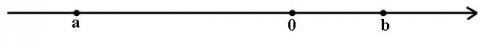                       Khẳng định nào sau đây là sai:                 B.               C.               D. Câu 6(NB). Cho hình vẽ dưới đây. Khẳng định nào sau đây là đúng?Câu 7(NB). Khẳng định nào sau đây là Sai?         A. Hai góc kề một đáy của hình thang cân bằng nhau.        B. Trong hình thoi các góc đối không bằng nhau.         C. Trong hình chữ nhật hai đường chéo cắt nhau tại trung điểm của mỗi đường.        D. Hai đường chéo của hình vuông bằng nhau.Câu 8(NB):  Hình không có tâm đối xứng là:       A. Hình chữ nhật.		  B. Hình tam giác	               C. Hình vuông	  	   D. Hình lục giác đều. Câu 9(NB): Trong các biển báo giao thông sau. Có bao nhiêu biển báo giao thông có trục đối xứng?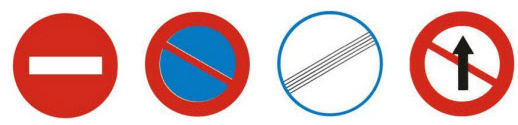 	A. 1 biển báo.	          B. 3 biển báo.                 C. 2 biển báo.	              D. 4 biển báoCâu 10(NB). Trong các hình vẽ sau hình nào có trục đối xứng?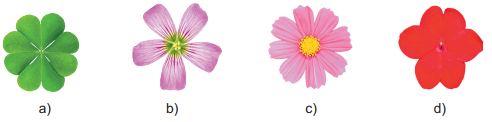 A. 		B. 		C. 		D.  Câu 11(VD): Kết quả đúng của phép tính  là	A. .	B. .	C. .	D. .Câu 12(VD): Kết quả đúng của phép tính    là14 	B. 15.	C. 16 .	                   D. 17TỰ LUẬN ( 7 điểm)Bài 1: (1,0 điểm) 	Viết tập hợp A các số tự nhiên không vượt quá 7 bằng hai cách?	Bài 2: ( 1,0 điểm)  Biểu diễn các số nguyên sau trên một trục số:                          b)  Sắp xếp các số sau theo thứ tự tăng dần Bài 3: (1,0 điểm)  Thực hiện phép tính (tính nhanh nếu có thể)Bài 4: ( 1,0 điểm)  Tìm số nguyên x biết: 2 - 3x  = 17                              b) (2x – 5)2 = 81Bài 5: ( 1,0 điểm)  Nửa tháng đầu một cửa hàng bán lẻ được lãi 5 triệu đồng, nửa tháng sau lại lỗ 2 triệu đồng. Hỏi tháng đó cửa hàng lãi  hay  lỗ bao nhiêu triệu đồng?		Bài 6: ( 1,5 điểm) Một lối đi hình chữ nhật có chiều dài là và chiều rộng là . Người ta lát gạch lên lối đi, chi phí có mỗi mét vuông lát gạch là đồng. Tính diện tích lối đi hình chữ nhật.Tính chi phí để lát gạch trên lối đi.	Bài 7: (0,5  điểm)             Cho B = 3 + 32 + 33 + …… + 360.  Hãy cho biết B có chia hết cho 13 không? Vì saoĐÁP ÁN VÀ BIỂU ĐIỂM ĐỀ KIỂM TRA CUỐI HỌC KỲ I  Môn: TOÁN – Lớp 6NĂM HỌC 2022-2023 PHẦN 1: TRẮC NGHIỆM (3,0 điểm)PHẦN 2: TỰ LUẬN (7,0 điểm)